Дата изменения: 16 ноября 2013Практикум 2Тема: Устройство компьютера. Far Manager. WinSCP.Характеристика последовательности:Заданное мне имя файла: DQ280493.emblВ последовательности  7437 нуклеотидов. В исходном файле в конце  каждой строчки написано число нуклеотидов во всех предыдущих.  Это геном вируса геморрагического диабета кролика. В нем  1906 Аденина; 1839 Цитозина; 1904 Гуанина; 1788 Тимина. Это РНК-вирус без стадии ДНК. Характеристики стационарного компьютера Imac (21,5 дюймов)(на рисунке 1.1) Процессор:модель Intel Core i3архитектура х86-64 (64-х битный) Оперативная память:тип - DDR3общий объем 4 ГБчастота 1333 МГц4 слота (2 пустые, 2 заняты) Графический адаптер:модель ATI Radeon HD 4670тип GPUпамять 256 МБодноядерныйХранилище данных:тип HDDинтерфейс IDEобъем памяти 500 ГБОперационная система:Mac OS X 10.6.464-х битная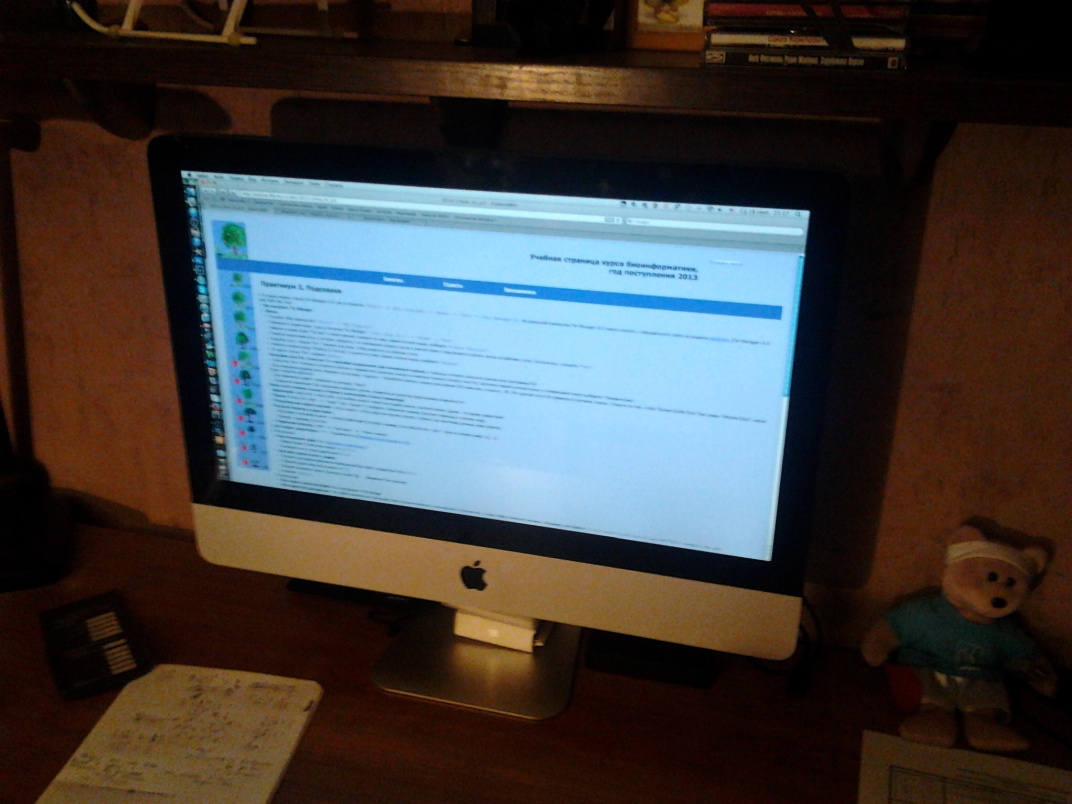 Рис 1.1. Внешний вид компьютера.